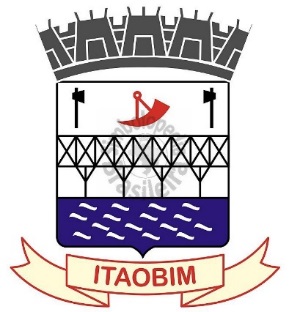 FORMULÁRIO PARA RECURSOATENÇÃO: ESTE FORMULÁRIO ESTARÁ DISPONÍVEL ELETRONICAMENTEComissão Supervisora do Concurso Público da Câmara Municipal de Itaobim/MGConcurso Público – Edital CP nº 001/2019Marque abaixo o tipo de recurso:( ) Indeferimento de laudo médico;( ) Inscrição não homologada / Nome do candidato não consta na lista de local e horário de provas;ENVIAR JUNTO COM COMPROVANTE DE DEPÓSITO PARA O E-MAIL: sacabsolutorh@gmail.comDigitar ou escrever em letra de forma a justificativa do recurso, de forma objetiva. 01 (uma) via para envio eletrônico (PASSO A PASSO – fl. 02) ou em 02 (duas) em caso de protocolo na prefeituraLocal e data: ——————————————————  ——/——/——Assinatura: _______________________________________________PRAZO PARA RECURSO: 01/08/2019 até 05/08/2019 PARA FORMULÁRIO ELETRÔNICO NÃO É NECESSÁRIA ASSINATURA.PASSO A PASSO PARA ENVIO DE RECURSO ELETRÔNICO1° Opção1 - Acesse a área do candidato e selecione a opção: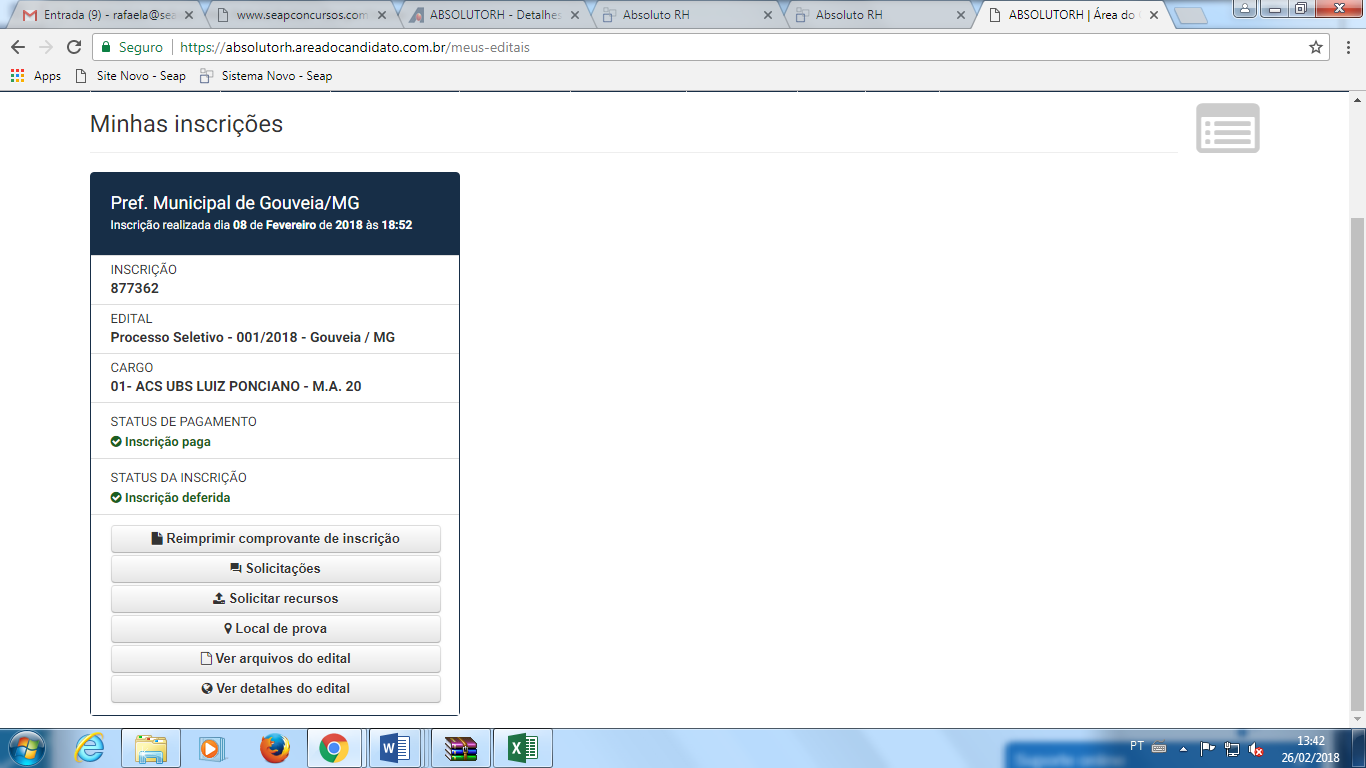 2 – Preencher a fundamentação e caso seja necessário, anexar arquivo seguinte campo: 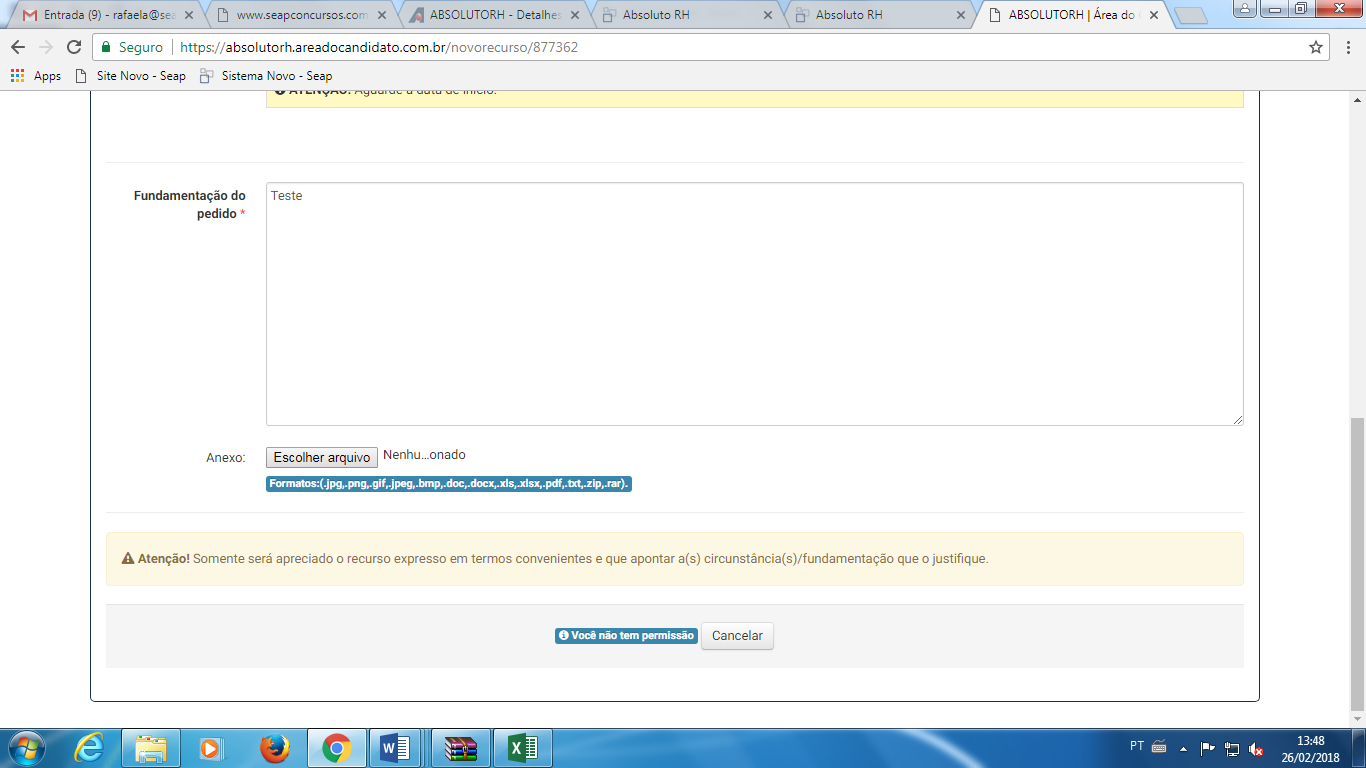 2° Opção1 – Preencher o formulário de recurso disponível dentro do Concurso Público – em arquivos;2 - Preencher e enviar junto com comprovante de depósito através do e-mail: sacabsolutorh@gmail.com Nome completo – Candidato: Nº de Inscrição:CPF: Cargo:	                                        Data de nascimento: